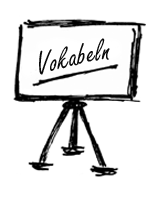 1/ WORTSCHATZ ZUM LERNENan/fangen [angefangen]– to start
das Schlagzeug (e) – drum kit
verkaufen [verkauft]– to sell
der Mitglied(er) – member
weltweit – world-wide
auf/nehmen [aufgenommen]– to record
ein/laden [eingeladen] – to invite
entspannend – relaxing
spannend – exciting
sich freuen über [gefreut]– to be happy about
der Regisseur (e) – director
die Reihe (n) – series (films/books)
der Schauspieler (-) / die Schauspieler (in)  – actor / actress
zeitgemäß – up-to-date/contemporary
die Küche (n) – kitchen
der Kuchen – cake
die Auswahl (en) – choice / selection
zum Frühstück/Mittagessen/Abendesen – for breakfast, lunch, dinner
genießen [genossen] – to enjoy
die Kartoffel (n) – potatodie Frikadelle (n) – meatball
die Himbeere (n) – raspberrydas Käsebrot (e) – cheese sandwich
wählen [gewählt] – to choosedie Vorspeise – starter
das Hauptgericht (e) – main meal
der Nachtisch (e) – dessert
anstrengend – difficult
sich amüsieren [amüsiert] – to amuse oneselfermüdend – tiring
kegeln – to bowl
der Jugendklub (s) – youth club
der Schach – chess
wandern [sein + gewandert] – to hike/walk
aufregend – exciting
sich sonnen [gesonnt] - sunbathe
erleben [erlebt] – to experience
begleiten [begleitet] – to accompany
gefährlich – dangerous
sich für etwas entscheiden [entschieden] – to decide
im Freien – outside, in the open air
tauchen [sein + getaucht]– to dive 
der Ausflug (ü e) – trip, excursionempfehlen [empfohlen] – to recommend
das Fett ( e ) – fat2/ ERGÄNZT DIE WÖRTER
3/ FINDET DIE PHRASEN MIT ÄHNLICHEN BEDEUTUNGEN
4/ WAS PASST ZUSAMMEN?
5/ ÜBERSETZT, ORDNET, SCHREIBT IN DER TABELLE AUF:
to accompany - tiring – chess – dessert – cheese sandwichto choose – to bowl – raspberry – the member – to enjoy – der Jugendklub – difficult – to experience – to recommend6/ SCHREIBT EINEN ABSATZ ÜBER EURE FREIZEIT UND WAS IHR AM WOCHENENDE MACHEN WOLLT.weltweit – world-wideermüdend – tiringaufregend – excitinggefährlich – dangerousspannend – excitingzeitgemäß – up-to-date/contemporaryentspannend – relaxingC erfahrenSpaß habenD spannendBowling gehenF an/fangenerlebenA genießenaufregendB kegelnschwierigG sich sonnenbeginnenE anstrengendsonnenbadenE zumentscheidenG sichsalatF im überB KartoffelmachenC sich freuenFrühstückA sich für etwasFreienD AusflügeamüsierenVerbenAdjektiveNomenbegleiten
wählen
kegeln
genießen
erleben
empfehlenermüdend
anstrengendder Schachder Nachtisch
das Käsebrot
die Himbeere
der Mitglied